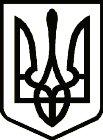 УКРАЇНАСРІБНЯНСЬКА СЕЛИЩНА РАДАРІШЕННЯ(тридцять перша сесія восьмого скликання)26 січня 2024 року     								смт СрібнеПро затвердження Програми по наданню пільг хворим з хронічноюнирковою недостатністю, що отримуютьпрограмний гемодіаліз в філії нефрології та гемодіалізу в м. Прилуки та проживають на території Срібнянської громади  на 2023 - 2024 роки в новій редакціїЗ метою соціального захисту хворих з хронічною нирковою недостатністю та сприяння в реалізації життєвої необхідності отримання курсів програмного гемодіалізу, керуючись ст. 25, п.22 ч. першої ст.26,         ч. першою ст.59 Закону України «Про місцеве самоврядування в Україні»,  селищна рада вирішила:1. Затвердити Програму по наданню пільг хворим з хронічною нирковою недостатністю, що отримують програмний гемодіаліз в філії нефрології та гемодіалізу в м. Прилуки та проживають на території Срібнянської громади на 2023 - 2024 роки в новій редакції (далі - Програма), що додається.2. Фінансовому управлінню селищної ради передбачити асигнування на фінансування Програми. 3. Контроль за виконанням рішення покласти на постійні комісії з питань бюджету, соціально-економічного розвитку та інвестиційної діяльності та з питань сім’ї та молоді, гуманітарних питань та соціального захисту населення. Селищний голова 		                                	      Олена ПАНЧЕНКО                                                                                ЗАТВЕРДЖЕНО                                                                                 рішення тридцять першої сесії                                                                                 восьмого скликання        Срібнянської селищної ради        26 січня 2024 р. ПРОГРАМАпо наданню пільг хворим з хронічною нирковою недостатністю, що отримують програмний гемодіаліз в філії нефрології та гемодіалізу в     м. Прилуки та проживають на території Срібнянської громади на 2023 – 2024 роки в новій редакції2024смт СрібнеЗміст ПрограмиПаспорт Програми.Загальна частина.Мета та основні завдання Програми.Фінансове забезпечення виконання Програми та очікувані результати.Розрахунок витрат для відшкодування вартості проїзду та порядок виплати.Основні заходи щодо реалізації Програми.Паспорт ПрограмиЗагальна частина	В громаді проживають особи, які отримують програмний гемодіаліз в філії нефрології та гемодіалізу в м. Прилуки. Це люди, які змушені за станом здоров’я тричі на тиждень проходити процедуру гемодіалізу, тобто підключення до апарату штучної нирки. На державному рівні пільги на безоплатний проїзд даній категорії громадян не передбачені. Вони втратили можливість забезпечити собі більш достойне життя у суспільстві, що значною мірою позначається як на моральній, так і матеріальній сторонах. Програма діє з 01.01.2023 року по 31.12.2024 року.Мета та основні завдання ПрограмиОсновною метою Програми є підвищення рівня життя вразливих та соціально незахищених верств населення шляхом надання їм додаткових пільг на проїзд від місця проживання до м. Прилуки і назад.Основними завданнями Програми є надання додаткових соціальних гарантій: - надання пільг на проїзд готівкою хворим, що отримують програмний гемодіаліз в філії нефрології та гемодіалізу  м. Прилуки.- забезпечення підвезення хворих, що отримують програмний гемодіаліз в філії нефрології та гемодіалізу м. Прилуки.Фінансове забезпечення виконання Програми та очікувані результати	Фінансування Програми здійснюється за рахунок коштів місцевого бюджету.Фінансове забезпечення Програми здійснюється в межах видатків, затверджених рішенням селищної ради при прийнятті бюджету громади на відповідний рік.Обсяги видатків на реалізацію Програми затверджуються на кожен рік окремо і можуть коригуватися протягом року, враховуючи те, що протягом року може змінитись кількість осіб, які отримують програмний гемодіаліз, підвищиться середня вартість квитка.Обсяги фінансування Програми        Реалізація даної  Програми дасть змогу покращити матеріально умови осіб, які отримують гемодіаліз та своєчасно проходити курси програмного гемодіалізуРозрахунок витрат для відшкодування вартості проїзду та порядок виплатиДля отримання коштів на безкоштовний проїзд особи, які одержують програмний гемодіаліз подають до Срібнянської селищної ради письмову заяву із зазначенням номера особового банківського рахунку, довідку лікарні про отримання програмного гемодіалізу, копію паспорта та копію коду.Витрати на одну особу розраховуються за формулою:середня вартість квитка х 2 (туди і назад) х 3 (к-ть сеансів на тиждень) х      тижнів у кварталі.Виплата коштів проводиться шляхом зарахування їх на особові рахунки в банківській установі щомісячно.Основні заходи щодо реалізації Програми1. Взяття на облік осіб, які мають право на пільги відповідно до Програми.                              Срібнянська  селищна рада                              Постійно2. Забезпечити своєчасне надання запиту до ВАТ «Чернігівське ОПАС 17499» щодо середньої вартості квитка.Срібнянська селищна рада                До 5- числа першого                  місяця кварталу3. Забезпечити нарахування коштів для відшкодування витрат вартості проїзду.                               Срібнянська  селищна рада                         Щомісячно до 10 числа 4. Забезпечити фінансування наданих пільг.							                Срібнянська селищна рада                                                        Щомісячно5. Забезпечити своєчасне перерахування коштів на розрахункові рахунки осіб, які отримують програмний гемодіаліз. Срібнянська селищна рада6. Забезпечити своєчасне підвезення хворих, які отримують програмний гемодіаліз відповідно розкладу до м. Прилуки.КНП «Срібнянський ЦПМСД» Контроль за виконанням ПрограмиКонтроль за виконанням даної Програми здійснює Срібнянська селищна рада.Селищний голова 		                                	      Олена ПАНЧЕНКО1.Ініціатор розроблення ПрограмиСрібнянська селищна рада2.Розробник ПрограмиСрібнянська селищна рада3.Відповідальний виконавець ПрограмиСрібнянська селищна рада4.Учасники ПрограмиСрібнянська селищна радаКНП «Срібнянський ЦПМСД» 5.Термін реалізації Програми2023-2024 роки6.Перелік бюджетів, які беруть участь у виконанні Програми Місцевий бюджет7.Загальний обсяг фінансування Програми360 тис. грнНапрями виділення  коштівДжерела фінансуванняОрієнтовний обсяг фінансування, грн.Орієнтовний обсяг фінансування, грн.Напрями виділення  коштівДжерела фінансування2023 р.2024р.Надання пільг на проїзд готівкою хворим, що отримують програмний гемодіаліз в філії нефрології та гемодіалізу                  м. Прилуки.Місцевий бюджет60000,00100000,00забезпечення підвезення хворих, що отримують програмний гемодіаліз в філії нефрології та гемодіалізу                  м. Прилуки.Місцевий бюджет100000,00100000,00